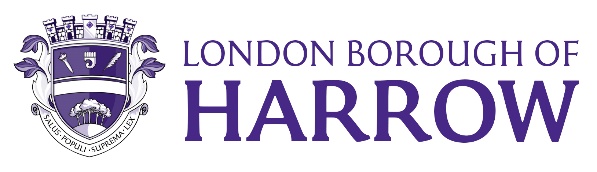 Section 2 – ReportThe Start Well Programme was initiated in November 2021 to ensure that hospital-based maternity, neonatal and children and young people’s services are best set up to meet the needs of our population. The Start Well programme is part of wider strategic planning for health and care across the NCL Integrated Care System aiming to deliver our population health strategy and reduce inequalities amongst our residents.North Central London Integrated Care Board and NHS England (London) Specialised Commissioning are consulting on proposed changes to maternity, neonatal, and children’s surgical services in North Central London. The proposals being consulted on are underpinned by a case for change, the development of new future facing care models and an extensive options appraisal process involving clinicians and members of the public. The details of the proposals are outlined in the report attached, as well as our approach to consultation and engagement with residents. More information about the proposals, including how to give feedback can be found on our website: nclhealthandcare.org.uk/get-involved/start-well Financial Implications/Comments At this stage, proposals are out to public consultation. There have been no changes agreed to change services which would have an impact on Harrow.Following public consultation, NCL ICB and NHSE London Region specialised commissioning would take a decision if any service changes should be implemented. This is not anticipated to be until late 2024/25.  This programme of work is focused on improving quality of care and improving outcomes for our local population. During the options appraisal process we considered the affordability and value for money options put forward for consultation however this was not a deciding factor on the options for consultation. Our proposals involve prioritising significant additional investment, around £40 million in either option for maternity and neonatal to improve and expand the current estate and facilities. Legal Implications/Comments One of the Health and Wellbeing Board's key responsibilities is: To provide a forum for public accountability of NHS, public health, social care and other health and wellbeing servicesRisk Management ImplicationsThere are no risks for the Council. Risks included on corporate or directorate risk register? No Separate risk register in place? Yes (programme held risk register that feeds into NCL ICB’s risk register)The relevant risks contained in the register are attached/summarised below. N/AEqualities implications / Public Sector Equality DutyWas an Equality Impact Assessment carried out?  YesAn extensive interim Integrated Impact Assessment (IIA) (including development of mitigations) was undertaken as part of developing the proposals, which can be found on our website. High level findings from the maternity and neonatal services IIA are outlined in the attached report. The link to the full documents are here: https://nclhealthandcare.org.uk/get-involved/start-well-2/additional-documents/ There were no significant findings for Harrow residents as part of this interim impact assessment, however this would be reviewed following consultation. Section 3 - Statutory Officer Clearance (Council and Joint Reports)Statutory Officer:  Donna EdwardsSigned on behalf of the Chief Financial OfficerDate:  11/01/2024Statutory Officer:  Sharon ClarkeSigned on behalf of the Monitoring OfficerDate:  11/01/2024Chief Officer:  Carole Furlong on behalf of Senel ArkutSigned on behalf of the Corporate Director/by the Director of Public HealthDate:  05/01/2024Mandatory ChecksWard Councillors notified:  N/ASection 4 - Contact Details and Background PapersContact:  Anna Stewart, Programme Director – NCL Start Well Programme, NCL Integrated Care Board anna.stewart3@nhs.net Background Papers:  nclhealthandcare.org.uk/get-involved/start-wellIf appropriate, does the report include the following considerations? 1.	Consultation 	YES / NO2.	Priorities	YES / NO Report for:Health and Wellbeing Board  Date of Meeting:25th January 2024Subject:North Central London Start Well Programme ConsultationResponsible Officer:Anna Stewart - North Central London Start Well Programme DirectorPublic:Yes Wards affected:N/A Enclosures:Harrow Health and Wellbeing Board – Start Well programme slidesSection 1 – Summary and RecommendationsNorth Central London Integrated Care Board and NHS England (London) Specialised Commissioning are consulting on proposed changes to maternity, neonatal, and children’s surgical services in North Central London. The report sets out the options being consulted on, and the possible impact of these on residents of Harrow. It outlines the approach to consultation and how residents, staff and stakeholders can give their feedback on the proposals. One aspect of the detailed proposals includes the proposal to close a hospital-based maternity and neonatal unit. There are two proposed options being consulted on around this: Option A where maternity and neonatal services are provided at: UCLH, North Midd, Barnet Hospital and Whittington Hospital Option B where maternity and neonatal services are provided at: UCLH, North Midd, Barnet Hospital and Royal Free HospitalThere are small numbers of Harrow residents who access maternity services in NCL and should changes be implemented there is a small impact for residents of Harrow – around 120 residents under option A and 1 under option B.Recommendations: The Board is requested to:Note the update on the programme and provide feedback as to how to raise awareness with of the consultation with Harrow residents and encourage participation.  